Начальнику Управления по контролю  и надзору в сфере образования Министерства образования Республики КомиВ.М. ЛянцевичуОтчётОб исполнении предписания от  14.03.2016 года №13П, выданного Министерством образования Республики КомиМуниципальное дошкольное образовательное учреждение«Детский сад №107 общеразвивающего вида»Заведующий МДОУ «Д/С №107»                                                                         Н.А. Осовская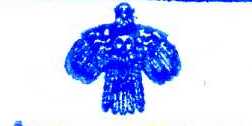 Администрациямуниципального образованиягородского округа «Ухта»Муниципальное дошкольноеобразовательное учреждение«Детский  сад  № 107общеразвивающего вида»«Ухта» кар кытшлöн муниципальнöйюкöнса администрация«öтувъя сöвмöдан107 №-а челядьöс видзанiн»школаöдз велöданмуниципальнöй учреждение169336 Республика Коми, г.Ухта,п.Водный, ул. Гагарина, д.14Тел.:79-94-621107.2016 № 01-41/ 339На № 13 П от 1.03.2016№ п.пСодержание нарушения из предписанияНарушена норма нормативного акта (пункт, подпункт, статья, вид, наименование  и реквизиты нормативного  акта)Проведенные мероприятия, принятые меры по устранению нарушенияСроки исполненияНаименование  документа, копия которого прилагается как подтверждение выполнения данного нарушения1Локальный нормативный акт «Положение о порядке приёма воспитанников на обучение по образовательным программам дошкольного образования  Муниципального дошкольного образовательного учреждения «Детский сад №107 общеразвивающего вида» не соответствует требованиям законодательства Российской Федерации образования: - в части приёма на обучение детей, проживающих на территории, за которой закреплена указанная образовательная организация, не проживающих на закреплённой территориип.9 приказа Министерства образования и науки РФ от 08.04.2014 №293 «Об утверждении Порядка приёма на обучение по образовательным программам дошкольного образования»Разработан новый локальный акт «Положение о порядке приёма воспитанников на обучение по образовательным программам дошкольного образования  Муниципального дошкольного образовательного учреждения «Детский сад №107 общеразвивающего вида»До 05.09.2016«Положение о порядке приёма воспитанников на обучение по образовательным программам дошкольного образования  Муниципального дошкольного образовательного учреждения «Детский сад №107 общеразвивающего вида»Утверждено приказом заведующего №01 -10/70а от 26.05.2016года1- в части получения направления в рамках реализации государственной   и муниципальной услуги, предоставляемой органом местного самоуправления, по приёму заявлений, постановке на учет и зачислению детей в образовательные организации, реализующие основную образовательную программу  дошкольного образованияп. 8 приказа Министерства образования и науки РФ от 08.04.2014 №293 «Об утверждении Порядка приёма на обучение по образовательным программам дошкольного образования»Разработан новый локальный акт «Положение о порядке приёма воспитанников на обучение по образовательным программам дошкольного образования  Муниципального дошкольного образовательного учреждения «Детский сад №107 общеразвивающего вида»До 05.09.2016«Положение о порядке приёма воспитанников на обучение по образовательным программам дошкольного образования  Муниципального дошкольного образовательного учреждения «Детский сад №107 общеразвивающего вида»Утверждено приказом заведующего №01 -10/70а от 26.05.2016года1 - форма заявления о приёме в образовательную организацию не соответствует п.9 Порядка приёма  на обучение по образовательным программа дошкольного образования, утверждённого приказом Министерства образования и науки РФ от 08.04.2014 №293Разработано  заявление о приёме в организацию в соответствии  п.9 Порядка приёма  на обучение по образовательным программа дошкольного образования, утверждённого приказом Министерства образования и науки РФ от 08.04.2014 №293До 05.09.2016«Положение о порядке приёма воспитанников на обучение по образовательным программам дошкольного образования  Муниципального дошкольного образовательного учреждения «Детский сад №107 общеразвивающего вида»Утверждено приказом заведующего №01 -10/70а от 26.05.2016года1 - нарушается требование:  «руководитель образовательной организации издаёт распорядительный акт о зачислении ребёнка в образовательную организацию (далее распорядительный акт) в течение трёх рабочих дней после заключения договора» (личное дело Осовского Прохора)п.3. 9 Порядка, пункта 17 приказа Министерства образования и науки РФ от 08.04.2014 №293 «Об утверждении Порядка приёма на обучение по образовательным программам дошкольного образования»Личные дела воспитанников приведены в порядок в соответствие с п.3. 9 Порядка, пункта 17 приказа Министерства образования и науки РФ от 08.04.2014 №293 «Об утверждении Порядка приёма на обучение по образовательным программам дошкольного образования»До 05.09.2016Личное дело воспитанника Мамашук Елизаветы 03.04.2014 года рождения2Образовательной организацией не регламентированы вопросы перевода обучающихся, приостановления и прекращения отношений между образовательной организацией и законными представителями обучающихсяст28,30 Федерального закона от 29.12.2012 №273 – ФЗ «Об образовании в Российской Федерации»Разработан локальный акт «Порядок и основания перевода, отчисления и восстановления воспитанников»До 05.09.2016Локальный акт «Порядок и основания перевода, отчисления и восстановления воспитанников».Утверждённый приказом заведующего 01-10/70а от 26.05.2016 года.3Образовательной организацией  не соблюдается  требование предъявления лицом, поступающим на работу, связанной  с осуществлением педагогической деятельности, справки о наличии (отсутствии) судимости и (или)  факта уголовного преследования либо о прекращении уголовного преследования по реабилитирующим основаниям ( в личных делах работников отсутствуют справки об отсутствии судимости)ст. 65 Трудового Кодекса Российской Федерации, п. 5 части 3 ст.28, стать 41 Федерального закона от 29.12.2012 №273 – ФЗ 2Об образовании в Российской Федерации»Администрацией МДОУ сделан запрос  в МВД по Республике Коми «Информационный центр» в отношении работников МДОУ о наличии (отсутствии) судимости и (или)  факта уголовного преследования либо о прекращении уголовного преследования по реабилитирующим основаниямДо 05.09.2016Копии справок и ответов на запросы МДОУ о наличии (отсутствии) судимости и (или)  факта уголовного преследования либо о прекращении уголовного преследования по реабилитирующим основаниям4Образовательный ценз педагогических работников (Васильковой М.А., Фроловой Е.А.) не соответствует образовательной программе, реализуемой  в образовательной организации, что влечёт за собой нарушение прав  обучающихся на получение образования в соответствии федеральным государственным образовательным стандартом.В нарушении Приказа Министерства образования и науки Российской Федерации от 17 октября 2013 № 1155 «Об утверждении федерального государственного стандарта дошкольного образования», ст. 5,28 Федерального закона от 29.12.2012 « 273 – ФЗ «Об образовании в Российской Федерации»Василькова М.А.    прошла курсы повышения квалификации с 11.04 по 15.04.2016г – 36 часов «Содержание и организация  образовательного процесса с детьми дошкольного возраста в условиях ФГОС ДО";Прошла аттестацию на соответствие занимаемой должности 26.04.2016 года.Фрололва Е.А – прошла курсы повышения квалификации  07.12 по 11.12.2015год, 36 часов « Современные подходы к развитию детей раннего возраста  в дошкольном образовательном учреждении в соответствии с ФГОС»Прошла аттестацию на соответствие занимаемой должности 03.12.2013 года.До 05.09.2016Копии:Диплом об образовании Козяевой (Фроловой Е.А) ЭВ №615934;Приложение к диплому ЭВ №615934;Свидетельство о заключении брака  Козяевой (Фроловой Е.А.);Аттестационный лист Фроловой Е.А.;Удостоверение о повышение квалификации Фроловой Е.А;Копия протокола заседания аттестационной комиссии от 16.12.2013года;Решение аттестационной комисии №1 от 26.04.2016года;Удостоверение о повышение квалификации Васильковой М.А;Оригинал справки  о месте учёбы Васильковой М.А.5Структура основной образовательной программы образовательной организации не соответствует  пункту 2.1 Приказа Министерства образования и науки Российской Федерации от 17 октября 2013г. №1155 «Об утверждении федерального государственного образовательного стандарта дошкольного  образования»ст. 12,28 Федерального закона от 29.12.2012 « 273 – ФЗ «Об образовании в Российской Федерации»Структура образовательной программы приведена в соответствие с пунктом  2.1 Приказа Министерства образования и науки Российской Федерации от 17 октября 2013г. №1155 «Об утверждении федерального государственного образовательного стандарта дошкольного  образования»До 05.09.2016ООП ДО Срок реализации 2015 -2018 уч.год ( на электронном носителе) 6Отсутствуют рабочие программы учебных предметовст. 12,28 Федерального закона от 29.12.2012 « 273 – ФЗ «Об образовании в Российской Федерации»Разработаны рабочие программы  педагогов До 05.09.2016Рабочие программы педагогов ( 5 шт) на электроном носителе7Образовательной организацией не осуществляется контроль за реализацией в полном объёме основной образовательной программой, за соблюдением прав и свобод воспитанников, родителей (законных представителей_, работников образовательной организации (отсутствуют  приказы по  основной деятельности по результатам контроля); деятельность  коллегиального органа – педагогического совета не отражает деятельность по рассмотрению вопросов реализации образовательной программы, качества подготовки обучающихся, установленным требованиямЧасть 6,7 статьи 28 Федерального закона от 29.12.2012г. № 273 – ФЗ 2Об образовании в Российской Федерации»В МДОУ проведены следующие  контроли:С 25.04 по 27.04.2016 Тематическая проверка «Речевое развитие дошкольников в условиях ДОУ»;С 25.05 по 27.05.2016 «Контроль по проверке документов педагогов МДОУ»;11.05.2016г  «Организация питания ДОУ»26 05.2016 года  был проведен педагогический совет «Анализ результатов деятельности МДОУ за 2015 – 2016 уч. год»; С 04.05 по 20.05.2016 г была проведена педагогическая диагностика уровня развития детей»До 05.09.2016Копии приказов: №01-10/61 от 21.04.2016г «Об организации тематической проверки»;№01 -10/66а от 04.05.2015г «Об итогах тематического контроля о состоянии воспитательно – образовательного процесса «Речевое развитие дошкольников в условия ДОУ»;№01 -10/78 от 24.05.2016г «О проведении контроля по проверке документов педагогов МДОУ»;01 -10/80 от 02.06.2016 « О результатах контроля по проверке документации педагогов»;01-10/67 от 05.05.2016г «О проведении контроля «Организация питания в ДОУ»;01 -10/70 от 13.05.2016 « О результатах контроля «Организация питания в ДОУ»01-10/65а от 27.04.2016 «О подготовке  и проведении Педсовета»01-10/80а от 02.06.2016 г « Об итогах педагогического совета №3»Протокол педагогического совета №3 от 26.05.2016г;01-10/76 от 24.05.2016  « Об итогах проведения мониторинга освоения образовательной программы за 2015 – 2016 уч. год»8Приказы по основной деятельности образовательной организации не отражают основную деятельность определенную Уставом, годовым планом, компетенцию, права, обязанности и ответственность образовательной организациист. 28 Федерального закона от 29.12.2012 №273 – ФЗ «Об образовании в Российской Федерации»В соответствии с годовым планом и Уставом в МДОУ проведены следующие мероприятия:27.04.2016  консультация «Целебная сила музыки»;29.04. 2016 в МДОУ проведён открытый просмотр образовательной деятельности во 2 младшей группе»;23.05.2016 проведена консультация «Проблемы речевой агрессии дошкольников»;17.05.2016 проведено собрание трудового коллектива « Итоги работы МДОУ за 2015 – 2016 уч. год»;24.05.2016 было проведено общесадовское родительское собрание; С 16.05 по 31.05. 2016 была проведена процедура самообследования.До 05.09.2016Копии приказов:01-10/39а от 19.04.2016«О проведении консультации в ДОУ»;01-10/67б « По итогам проведения консультации «Целебная сила музыки»;01-10/40а от 19.04.2016г «О проведении НОД»;01-10/67в от 06.05.2016 « По итогам проведения НОД»;01-10/73 от 13.05.2016 « О проведении консультации в ДОУ»;01-10/78б  от 24.05.2016 « По итогам проведения консультации «Проблемы речевой агрессии дошкольников»;01-10/67а от 06.05.2016 « О проведении собрания трудового коллектива»01-10/78а от 24.05.2016 «По итогам проведения общего собрания трудового коллектива»;01-10/71 от 13.05.2016 « О проведении общесадовского родительского собрания»01-10/77 от 24.05.2016 «По итогам проведения общесадовского родительского собрания №2»01-10/72 от 13.05.2016 « О проведении процедуры самообследования в ДОУ»9 Сайт образовательной организации разработан с нарушениями требований законодательства Российской Федерации в сфере образования: - отсутствует информация, предусмотренная пунктами  1,2,3, 6 части 2 статьи 29 Федерального закона от 29.12.2012 №273 – ФЗ «Об образовании в Российской Федерации»пункт  1,2,3, 6 части 2 статьи 29 Федерального закона от 29.12.2012 №273 – ФЗ «Об образовании в Российской Федерации»Сайт образовательной организации  разработан  с учетом требований законодательстваДо 05.09.2016http://ds107.edu-ukhta.ru/9- не соответствует требованиям приказа Федеральной службы по надзору в сфере  образования и науки от 29.05.2014 №785 «Об утверждении требований  к структуре официального сайта образовательной организации в информационно – телекоммуникационной сети «Интернет» и формату предоставления на нем информации».приказ Федеральной службы по надзору в сфере  образования и науки от 29.05.2014 №785 «Об утверждении требований  к структуре официального сайта образовательной организации в информационно – телекоммуникационной сети «Интернет» и формату предоставления на нем информации».Сайт образовательной организации  разработан  с учетом требований законодательстваДо 05.09.2016http://ds107.edu-ukhta.ru/10 Образовательной организацией не выполняется требование своевременного размещения и (или) обновления информации на официальном сайте  образовательной организации в сети ИнтернетСт. 29 Федерального закона от 29.12.2012 №273 – ФЗ «Об образовании в Российской Федерации», Постановления Правительства РФ от 10.07.2013 № 582 «Об утверждении Правил размещения на официальном сайте образовательной организации в информационно – телекоммуникационной сети «Интернет» и обновления информации об образовательной организации.Образовательной организацией соблюдается требование своевременного  размещения  и обновления информации на официальном сайте.До 05.09.2016http://ds107.edu-ukhta.ru/